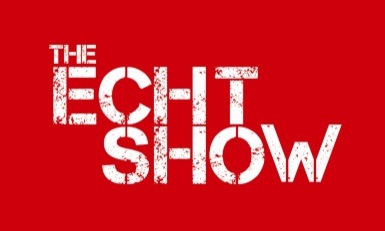 Goat Entry Form Echt Show 13th July 2019£12 Membership plus £1 First Aid charge£2 per entry Please Note there are three pages to this formGeneral Data Protection Rules – Data Protection is changing on 25th May 2018I agree that my details about my person (name, address, telephone number and e-mail address) may be collected and electronically stored by Echt Skene and Midmar Agricultural Association for the next 5 years. The data is stored at the secretary’s address detailed below and used for the purposes of sending you information regarding Echt Show.Your name and area you are from (John Smith, Echt) shall appear in our schedule, catalogue, website and on occasions our social media and any newspaper articles in relation to the show.I agree that Echt Skene & Midmar Agricultural Association for the purposes mentioned above, may contact me in the following manner (please check all applicable boxes):           by e-mail                by physical mail                by telephone             by mobile text message    Date________     Signature_____________________________ Name____________________________You may withdraw the consent to the use of your personal data for means of communication and you also have the right to obtain details, amend and delete your personal data at any time by contacting the Echt Skene & Midmar Agricultural Association via e-mail: secretary@echtshow.co.uk or in writing to the address below.I confirm I have read Echt Show’s Rules & Regulations & Health & Safety policy, and will pay due regard to Bio Security requirements.I declare that:All female entries are:	* Non-pregnant (empty)	* Have not kidded within 30 days prior to entry to the show		* Not subject to procedures which change the seasonal breeding pattern.CAE Tested/BGS CAE Monitored Herds/SAC AccreditedAll stock entering the goat section must be from CAE Tested/BGS CAE Monitored or SAC accredited herds. Please enclose a copy of your current CAE certificate with this entry form and also bring it on Show day.SIGNATURE:	_______________________________Date_________________________Closing Date for entries – Wednesday 12th June 2019If you would like to receive the schedule by email in the future please tick this box Class£2 per entry£2 per entryName of Animal & Description(where relevant)                      Name of Animal & Description(where relevant)                      Name of Animal & Description(where relevant)                      Total Entry MoneyTotal Entry MoneyCheques should be made payable to Echt, Skene & Midmar Agricultural Association and sent to the Secretary, details below. Or payment may be made by BACS to Clydesdale Bank PLC, 38High Street, Banchory AB31 3SR. Sort Code 82-61-00, Account No 80251660. Please state your name as the online reference. Please also email treasurer@echtshow.co.uk with your name,date of payment, amount and stating ‘GOAT ENTRY’. Documentation will be issued just prior to the showPLEASE NOTE: ANY PRIZE MONEY WILL BE PAID TO THE ENTRANT UNLESS YOU INFORM US OTHERWISE – IF DIFFERENT,PLEASE INDICATE IN THE LINE BELOWName & Address:_________________________________________________Cheques should be made payable to Echt, Skene & Midmar Agricultural Association and sent to the Secretary, details below. Or payment may be made by BACS to Clydesdale Bank PLC, 38High Street, Banchory AB31 3SR. Sort Code 82-61-00, Account No 80251660. Please state your name as the online reference. Please also email treasurer@echtshow.co.uk with your name,date of payment, amount and stating ‘GOAT ENTRY’. Documentation will be issued just prior to the showPLEASE NOTE: ANY PRIZE MONEY WILL BE PAID TO THE ENTRANT UNLESS YOU INFORM US OTHERWISE – IF DIFFERENT,PLEASE INDICATE IN THE LINE BELOWName & Address:_________________________________________________+  Membership £12+ First Aid Charge £1+  Membership £12+ First Aid Charge £1£13.00£13.00Cheques should be made payable to Echt, Skene & Midmar Agricultural Association and sent to the Secretary, details below. Or payment may be made by BACS to Clydesdale Bank PLC, 38High Street, Banchory AB31 3SR. Sort Code 82-61-00, Account No 80251660. Please state your name as the online reference. Please also email treasurer@echtshow.co.uk with your name,date of payment, amount and stating ‘GOAT ENTRY’. Documentation will be issued just prior to the showPLEASE NOTE: ANY PRIZE MONEY WILL BE PAID TO THE ENTRANT UNLESS YOU INFORM US OTHERWISE – IF DIFFERENT,PLEASE INDICATE IN THE LINE BELOWName & Address:_________________________________________________Cheques should be made payable to Echt, Skene & Midmar Agricultural Association and sent to the Secretary, details below. Or payment may be made by BACS to Clydesdale Bank PLC, 38High Street, Banchory AB31 3SR. Sort Code 82-61-00, Account No 80251660. Please state your name as the online reference. Please also email treasurer@echtshow.co.uk with your name,date of payment, amount and stating ‘GOAT ENTRY’. Documentation will be issued just prior to the showPLEASE NOTE: ANY PRIZE MONEY WILL BE PAID TO THE ENTRANT UNLESS YOU INFORM US OTHERWISE – IF DIFFERENT,PLEASE INDICATE IN THE LINE BELOWName & Address:_________________________________________________Total EnclosedTotal EnclosedCheques should be made payable to Echt, Skene & Midmar Agricultural Association and sent to the Secretary, details below. Or payment may be made by BACS to Clydesdale Bank PLC, 38High Street, Banchory AB31 3SR. Sort Code 82-61-00, Account No 80251660. Please state your name as the online reference. Please also email treasurer@echtshow.co.uk with your name,date of payment, amount and stating ‘GOAT ENTRY’. Documentation will be issued just prior to the showPLEASE NOTE: ANY PRIZE MONEY WILL BE PAID TO THE ENTRANT UNLESS YOU INFORM US OTHERWISE – IF DIFFERENT,PLEASE INDICATE IN THE LINE BELOWName & Address:_________________________________________________Cheques should be made payable to Echt, Skene & Midmar Agricultural Association and sent to the Secretary, details below. Or payment may be made by BACS to Clydesdale Bank PLC, 38High Street, Banchory AB31 3SR. Sort Code 82-61-00, Account No 80251660. Please state your name as the online reference. Please also email treasurer@echtshow.co.uk with your name,date of payment, amount and stating ‘GOAT ENTRY’. Documentation will be issued just prior to the showPLEASE NOTE: ANY PRIZE MONEY WILL BE PAID TO THE ENTRANT UNLESS YOU INFORM US OTHERWISE – IF DIFFERENT,PLEASE INDICATE IN THE LINE BELOWName & Address:_________________________________________________Holding No:Holding No:Entrants Name:Entrants Name:Address:Address:Tel No:Tel No:Mobile No.Email address:Email address:TRANSPORT USED  (please tick)  Own             Commercial HaulierIf Haulier used please state name & address